БІЛОЦЕРКІВСЬКА МІСЬКА РАДАКИЇВСЬКОЇ ОБЛАСТІР І Ш Е Н Н Явід 29 червня 2017р.								№ 1054-34-VIIПро надання дозволу на розроблення проекту землеустроющодо відведення земельної ділянки у власністьгромадянину Мазуренку Василю МихайловичуРозглянувши заяву громадянина, протокол постійної комісії з питань  земельних відносин та земельного кадастру, планування території, будівництва, архітектури, охорони пам’яток, історичного середовища та благоустрою від 30 травня 2017 року № 87, відповідно до ст.ст. 12, 116, 118, 121,122  Земельного кодексу України,  ст. 50 Закону України «Про землеустрій», п. 34 ч.1 ст. 26 Закону України «Про місцеве самоврядування в Україні», міська рада вирішила:         1. Надати дозвіл на розроблення проекту землеустрою щодо відведення земельної ділянки у власність громадянину Мазуренку Василю Михайловичу для будівництва індивідуального гаража  за адресою: вул. Героїв Крут, 47 гараж №6,  орієнтовною площею 0,0020 га, за рахунок земель населеного пункту м. Біла Церква.2. Громадянину, зазначеному в цьому рішенні, подати на розгляд сесії міської ради належним чином розроблений проект землеустрою щодо відведення земельної ділянки у власність.3. Площа земельної ділянки буде уточнена при затвердженні проекту землеустрою щодо відведення земельної ділянки у власність.4. Контроль за виконанням цього рішення покласти на постійну комісію з питань  земельних відносин та земельного кадастру, планування території, будівництва, архітектури, охорони пам’яток, історичного середовища та благоустрою.Міський голова                               	                                           Г.А. Дикий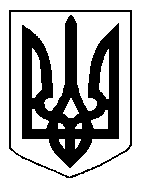 